Possible Object Donation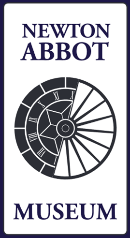 Thank you for considering Newton Abbot Museum for your object donation. Please provide as much information about your object as possible. This will help the Curator to decide if it meets the Museum’s Collecting Policy. Thank you for this information. Please return this form by email museum@newtonabbot-tc.gov.uk or if you prefer to print and post it, our postal address is:Newton Abbot Museum, Newton’s Place, 43 Wolborough Street, Newton Abbot TQ12 1JQIf we are able to accept your kind donation, we will get in touch with you to arrange a time that is convenient for you to bring the object into the Museum.Name:Name:Address:Address:Telephone number:Email address:Object name and description:Rough size of object:Condition: Good, fair or poor – please stateObject name and description:Rough size of object:Condition: Good, fair or poor – please stateBackground information:Please provide any information you may have about the object here – does it have a connection to Newton Abbot, the surrounding area or Great Western Railway? Do you know when it dates from? You can also tell is about the person who owned it if it would help ‘tell the story’ of the object. For example: we have some wind up toy mice in the collection, and a relevant story was that they belonged to the donor’s grandfather ( a local man) and he used to wind them all up and let them go during visits to entertain the grandchildren.Background information continued…Background information:Please provide any information you may have about the object here – does it have a connection to Newton Abbot, the surrounding area or Great Western Railway? Do you know when it dates from? You can also tell is about the person who owned it if it would help ‘tell the story’ of the object. For example: we have some wind up toy mice in the collection, and a relevant story was that they belonged to the donor’s grandfather ( a local man) and he used to wind them all up and let them go during visits to entertain the grandchildren.Background information continued…A photograph of the object can help us to assess its condition. If you have a photograph you would like to share please include it with this form (it can be  a separate attachment, you don’t need to paste it inside this form)A photograph of the object can help us to assess its condition. If you have a photograph you would like to share please include it with this form (it can be  a separate attachment, you don’t need to paste it inside this form)